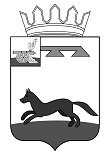 Совет депутатов Корзовского сельского поселения Хиславичского района Смоленской областиРЕШЕНИЕОт 06.12.2021 г.                                                                                   № 25О проведении публичных слушаний по проекту бюджета муниципального образования Корзовского сельского поселения Хиславичского района Смоленской области на 2022 год и плановый период 2023 и 2024 годовВ соответствии с Положением о порядке организации и проведения публичных слушаний в муниципальном образовании Корзовского сельского поселения Хиславичского района Смоленской области и Уставом муниципального образования Корзовского сельского поселения Хиславичского района Смоленской области  Совет депутатов Корзовского сельского поселения Хиславичского района Смоленской области РЕШИЛ:1. Опубликовать проект решения о бюджете муниципального образования Корзовского сельского поселения Хиславичского района Смоленской области на 2022 год и плановый период 2023 и 2024 годов в газете «Хиславичские известия» для предложений и замечаний.2. Провести публичные слушания по проекту решения 21 декабря 2021года в 10.00 часов по адресу: д. Корзово, ул.  Хиславичского района Смоленской области в здании Администрации муниципального образования Корзовского сельского поселения.Глава муниципального образования Корзовского  сельского поселения Хиславичского  района  Смоленской  области                                   Е.Н. Антоненков